ZÁPIS DO ŠKOLNÍ DRUŽINY 2023 – 2024Žádáme rodiče, aby nejpozději do 4. 9. 2023 přihlásili děti do školní družiny osobně nebo telefonicky na čísle: 770 170 766Je nutné uvést datum nástupu do ŠD, celé jméno dítěte a třídu.Přihlášené děti obdrží první školní den zápisní lístek a informace pro rodiče o provozu a umístění školní družiny.Vyplněnou přihlášku odevzdá dítě ve školní družině nejpozději v den nástupu do ŠD.Vzor vyplnění přihlášky do ŠD.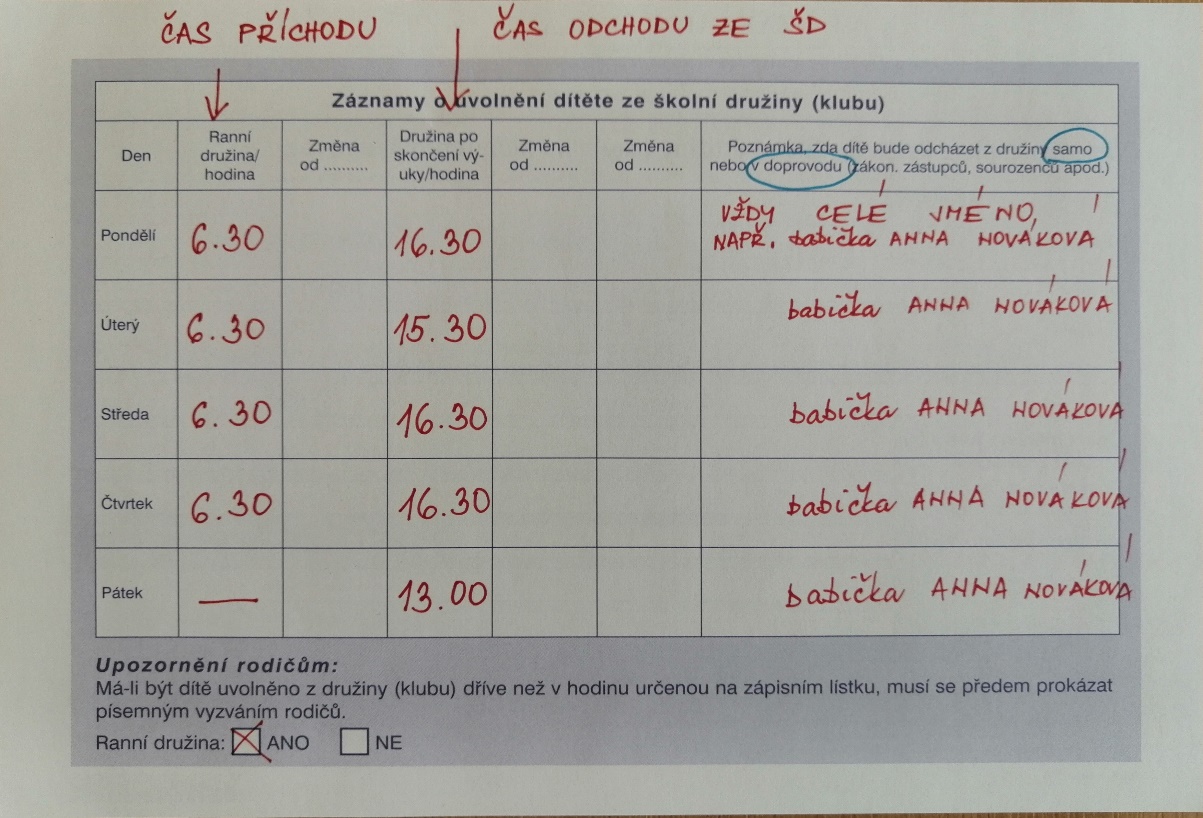 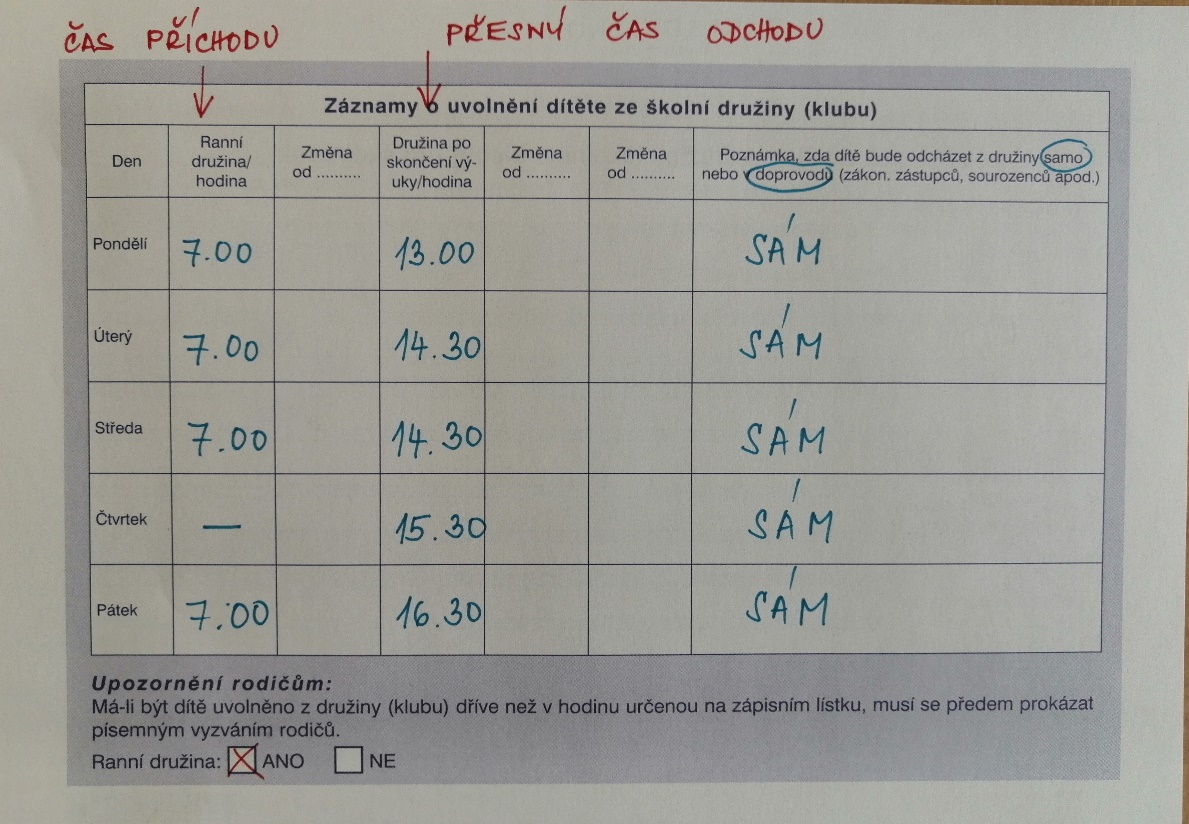 